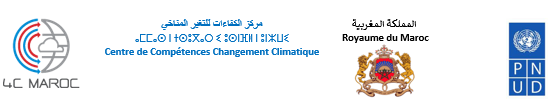 Appel à consultation pour l’animation d’un atelier de renforcement des capacités sur l’intégration des changements climatiques dans les plans de développement communauxDate : 14 juillet 2022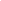 Pays : MarocDescription de la mission : Appel à consultation pour l’animation d’un atelier de renforcement des capacités sur l’intégration des changements climatiques dans les plans de développement communauxTitre du projet : Renforcement opérationnel du 4C MarocLieu d’affectation : Rabat, MarocDate limite de dépôt des soumissions : 27juillet 2022Les offres seront envoyées par mail :  ro4c.maroc@gmail.com ou déposées au siège du 4C à l’adresse suivante :Coordination Nationale du Projet de Renforcement Opérationnel du 4C Maroc Centre de Compétences en Changement ClimatiqueAvenue Al Araar, Villa 4, bloc A, Secteur 13, Hay Riad, Rabat, MarocToute	demande	d’informations	complémentaires	sera	faite	par	email à : ro4c.maroc@gmail.com .  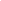 ContexteLe constat est sans équivoque : les changements climatiques sont aujourd’hui une réalité qui ne fait plus débat scientifique. L’Afrique compte parmi les continents du monde les plus vulnérables aux changements climatiques, et ce alors qu’elle ne contribue qu'à hauteur de 4% au total des émissions mondiales de gaz à effet de serre (GES), soit le pourcentage le plus faible de toutes les régions du monde. Les changements climatiques affectent d’ores et déjà de nombreux secteurs économiques africains, les conséquences se font déjà sentir pour la population et la nécessité de s’adapter devient de plus en plus pressante. En effet, les indicateurs climatiques en Afrique sont d’ores et déjà caractérisés par une augmentation continue des températures, une accélération de l’élévation du niveau de la mer, des phénomènes météorologiques et climatiques extrêmes, tels que les inondations, les glissements de terrain et les sécheresses, et les impacts dévastateurs associés. La fonte rapide des derniers glaciers d’Afrique de l’Est, dont on s’attend à ce qu’elle soit totale dans un avenir proche, nous alerte d’un changement imminent et irréversible du système terrestre. L’Afrique connaît une augmentation de la variabilité météorologique et climatique, qui entraîne des catastrophes et des perturbations des systèmes économiques, écologiques et sociaux. D’ici 2030, on estime que jusqu’à 118 millions de personnes extrêmement pauvres seront exposées à la sécheresse, aux inondations et aux chaleurs extrêmes en Afrique si des mesures adéquates ne sont pas prises. Cette situation fera peser une charge supplémentaire sur les efforts de réduction de la pauvreté et entravera considérablement la diffusion de la prospérité. En Afrique subsaharienne, le changement climatique pourrait entraîner jusqu’à 3% de baisse supplémentaire du produit intérieur brut d’ici à 2050.Certains pays et territoires ont par conséquent enregistrés ces dernières années des avancées significatives en matière d’intégration du changement climatique dans leurs politiques de développement, mais du chemin reste à parcourir. Ce qui est clairement établi, c’est que la prise en compte du changement climatique à tous les niveaux de planification (national, sectoriel et local) est nécessaire pour une riposte appropriée. Pour soutenir cette dynamique à l’échelle africaine, le Centre de Compétences en Changement Climatiques (4C Maroc), en collaboration avec le Département du Développement durable et le projet ROC du Programme des Nations Unies pour le Développement, organise un atelier de renforcement des capacités au profit des pays africains partenaires sur la thématique de « l’intégration des changements climatiques dans les plans de développement communaux ».  Un atelier de deux jours sera organisé pendant la semaine du 19 septembre 2022 à Casablanca au Maroc. Objectif de la mission L’objectif de cette mission est de préparer et d’animer l’atelier, de stimuler les échanges entre les participants, et de capitaliser sur les échanges et les informations développés pendant l’atelier. Portée des travauxPour répondre à l'objectif susmentionné, le/la consultant(e)doit accomplir les tâches suivantes :Mission 1 : Préparation d’un projet de programme pour l’atelier Préparer un programme de formation, qui prend en considération les spécificités des pays africainsPréparer des supports de formation (présentations PPT, vidéos, fichiers Excel de calcul de rentabilité des projets, ou autres documents d’appui)Les thématiques suivantes sont données à titre indicatif, et les experts sont invités à les améliorer et à les détailler davantage : Le programme devra également prévoir une visite terrain pour le troisième jour de la semaine. Mission 2 : Animer l’atelier Animer l’atelier et modérer les discussions et les travaux de groupes Donner des présentations (PPT) pour stimuler les échanges entre  les participants et renforcer leurs capacités autour de la thématique Rédaction du rapport final portant sur le déroulement de l’atelier et reportage des principaux points de discussions et des recommandationsPréparer l’évaluation de l’atelier par les participants  Durée des travaux, livrables, estimation du temps consacré à la prestation Le contrat sera conclu pour un total forfaitaire de 8 Hommes/Jour. Les livrables suivants sont attendus du/de la consultant(e) :Tous les documents doivent être produits en français et soumis sous forme électronique (Word et PPT). Modalités de paiementLe règlement sera effectué en une seule tranche après validation de tous les livrables.Profil de ou des expert(e)sDiplôme d'études supérieures (Docteur, ingénieur ou équivalent) en économie, relations internationales, agronomie, environnement ou toute autre discipline jugée pertinente à la consultation  ; Ayant une solide expérience dans le domaine de la lutte contre les changements climatiques au Maroc, notamment dans l’évaluation de la vulnérabilité et la modélisation des risques ;Expérience en lien avec l’intégration des changements climatiques dans la planification locale ;Expérience prouvée dans la modération et animation d’ateliers en lien avec le changement climatique  ;Compétences relationnelles, capacité à transmettre, à gérer un groupe et à s’adapter aux différents profils des participants ;Présentation de l’offre du contractantLe prestataire est tenu de présenter les documents suivants :Offre Technique détaillant :CV de(s) expert(s);Étapes et calendrier de mise en œuvre ;    Note de cadrage et programme de l’atelier ; Offre Financière :    Une offre financière détaillée spécifiant le nombre d’H/J par étape de chaque phase. L’offre financière doit être datée et signée.Évaluation des offres *Bien détaillé : Bon niveau de détail, innovation et valeur ajoutée, pertinence de l’approche présentée, cohérence des éléments/activités proposés pour la réalisation des prestations ;Détaillé : Reprise des TdRs en restant dans les généralités ;Non détaillé : Sans valeur ajoutée aux TdRs.Dépôt des offres Le BET est prié de déposer ou d’envoyer dans deux documents séparés:Offre technique : Contenant les éléments précisés dans le point VII du présent document ;Offre financière : Estimation du coût tel que précisé dans point VII du présent documentEnjeux de la résilience des villes et territoiresBases scientifiques et impacts des changements climatiques Focus sur les villes et territoires de la Région du Sahel et du Bassin du Congo, impacts des CC et prévisions Introduction des concepts de vulnérabilité et de résilienceNormes urbaines optimales pour des villes durables et résilientes Urbanisation illicite, exode rural, géologie, événements climatiques extrêmes : Superposition des vulnérabilités Planification territoriale sensible aux changements climatiquesMéthodologie de prise en compte des changements climatiques dans la planification territoriale, et plus spécifiquement des vulnérabilités et de la résilienceStratégies de résilience urbaine et mise en place de solutions d’adaptation localiséesFocus : Dialectique géologie-climatologie pour l’aménagement de territoires résilients au Sahel et autour du Bassin du CongoFocus : Adaptation de l’habitat aux changements climatiques au Sahel et autour du Bassin du CongoFocus : Mobilités résilientes dans les villes et territoires au Sahel et autour du Bassin du CongoLivrablesDate de remise des livrablesH/JLivrable 1 : Note conceptuelle et programme de l’atelier 1 mois avant la tenue de l’atelier1Livrable 2 : Présentations PPT02 semaines avant la tenue de l’atelier3Livrable 3 : Rapport de déroulement de l’atelier 01 semaine après la tenue de l’atelier1Animation de l’atelier  3Total Total 8Critères de l’évaluation techniquePointsNote de cadrage de l’atelier et programme Bien détaillée : 20 pointsDétaillée :  10 pointsNon détaillée :  0 points20Profil du consultant Bac + 5 : 10 pointsMoins de bac +5 : éliminé 10Une bonne expérience dans l’animation des ateliers & formation dans le domaine du changement climatique.≥ 5 références : 20 points,5 ≤ nombre <3 : 15 pointsMoins de 3 : 0 points20Expérience dans le domaine de la lutte contre les changements climatiques≥ 10 références : 30 points,5  ≤ nombre de références < 10 : 15 pointsMoins de 3 : Éliminé.30Expérience en lien avec l’intégration des changements climatiques dans la planification locale≥ 10 références : 20 points,5  ≤ nombre de références < 10 : 15 pointsMoins de 3 : Éliminé.20Total100